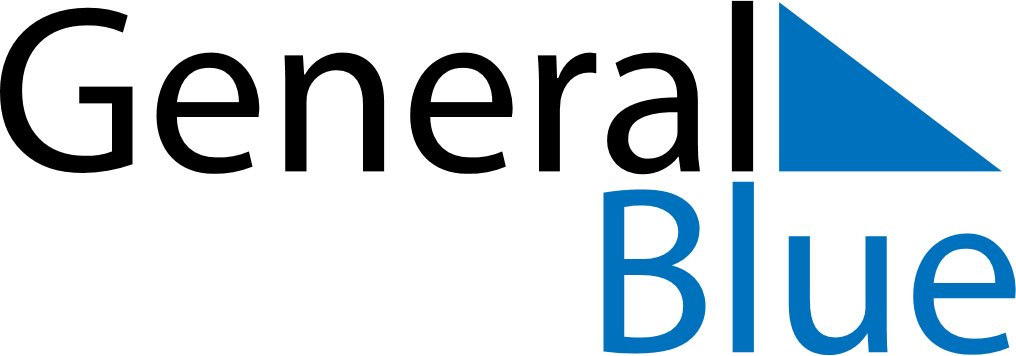 August 2023August 2023August 2023IrelandIrelandSundayMondayTuesdayWednesdayThursdayFridaySaturday123456789101112First Monday in August13141516171819202122232425262728293031